Insights from the Meghalaya Legislative Assembly : Budget Session 2024.On February 23rd, a group of 25 students accompanied by a faculty member, Amelia M Mylliem from the Political Science Department of St. Edmund’s College attended the sixth day of the Meghalaya 2024 budget session at the Meghalaya Legislative Assembly in Shillong. The primary objective of this activity was to educate students on the working of the government and the roles of the legislatorsThe session began promptly at 10:00 AM with the speaker, Thomas A. Sangma calling the session to order. VPP’s MLA Brightstarwell Marbaniang raised Question 109, which was related to the Eklavya Model Residential School, day boarding school, and the subjects of excellence in sports. The Education minister, Rakkam A. Sangma, provided a detailed answer to this question highlighting the government’s efforts to promote education in Meghalaya.The next question, Question 112, focused on the Meghalaya State Organic and Natural Farming Policy 2023. It was raised by MLA Ronnie V. Lyngdoh, who emphasized the importance of organic farming for sustainable agriculture. The question was answered by Ampareen Lyngdoh, the minister of Agriculture and Farmers’ welfare who provided an in-depth explanation of the policy and its benefits for the state. During the zero hour, at 11:30 AM the college students were invited from the visitors' gallery to the Annexe Hall for a photoshoot with the Chief Minister of Meghalaya, Conrad K. Sangma, and some MLAs of the National People’s party. This was a unique opportunity for the students to interact with the state's leaders and capture memories with them. Afterward, at 11:45 AM the students had the opportunity to discuss the session and share their thoughts on the proceedings.The session proved to be enlightening and captivating for the students. They gained valuable insights into the workings of the government, the role of the legislators, and the importance of active citizenship. The discussions were not only Educational but impactful providing, a rich learning experience for the students.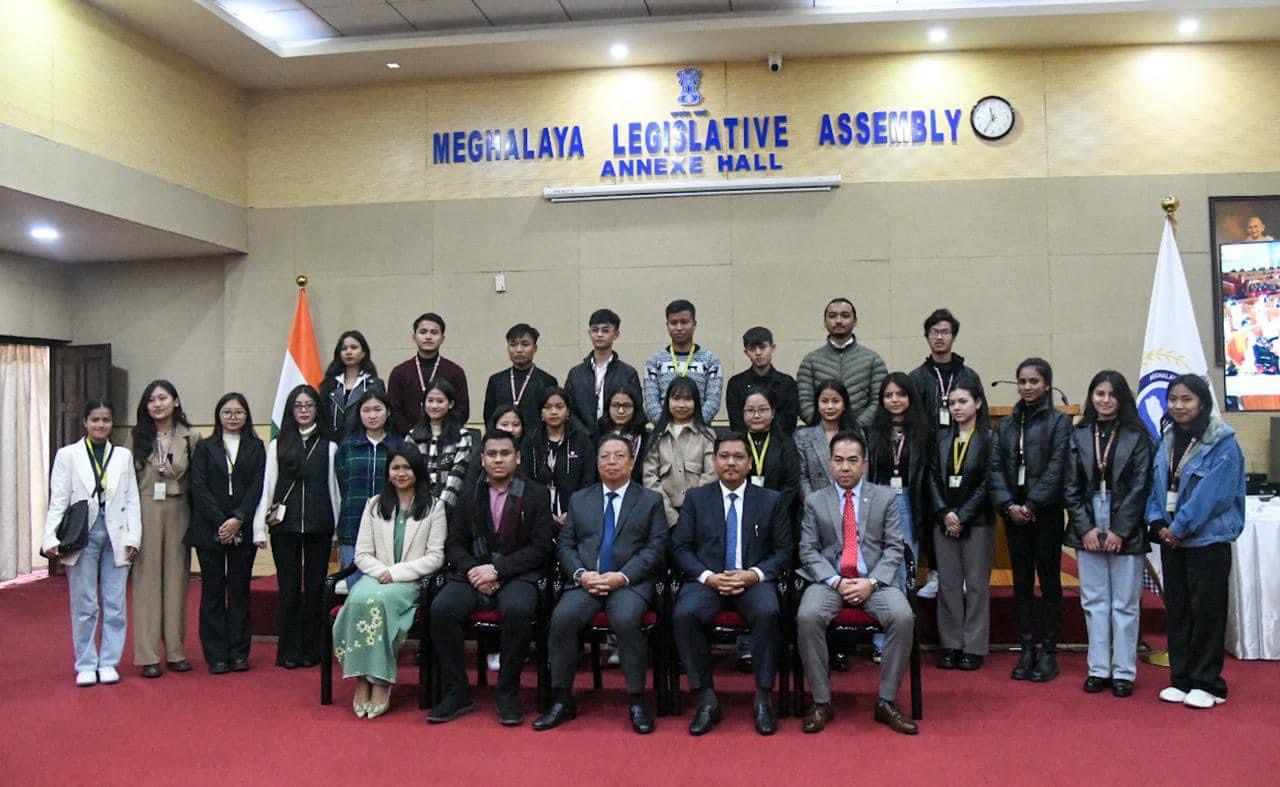 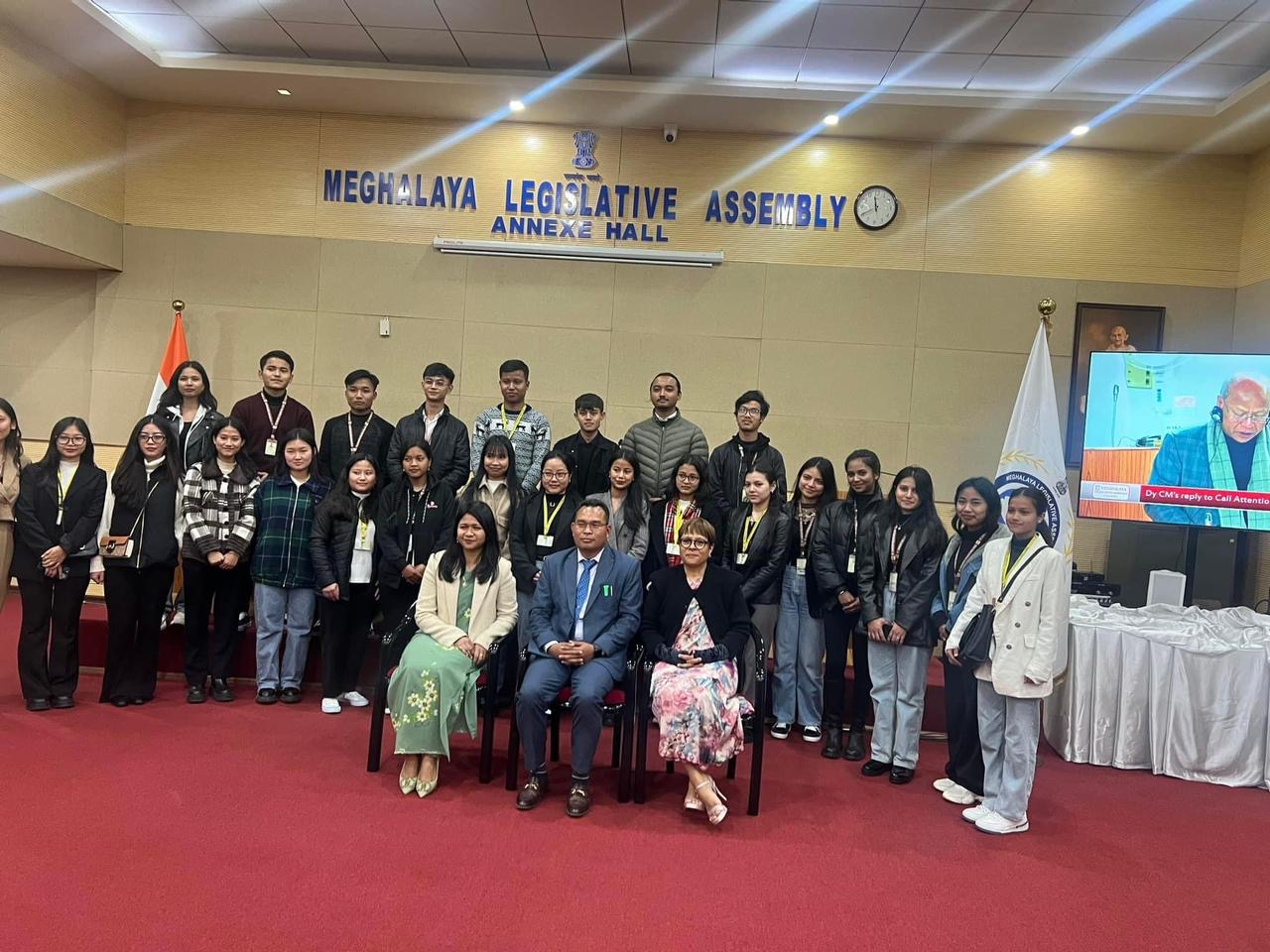 